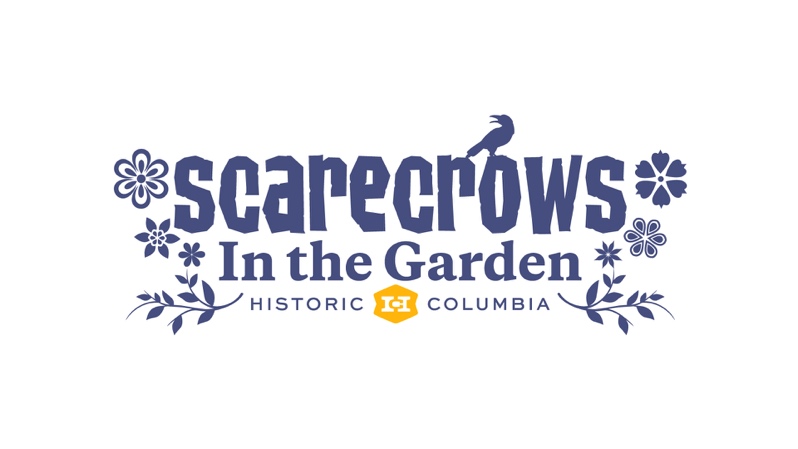 Registration FormContact NameOrganization / Business / Artist / Family / Class Name(This will appear on your scarecrow ID)Name of Scarecrow (This will appear on your scarecrow ID)AddressCity							State					Zip(	    )			      	   								     	Telephone				 		                EmailEntry forms should be submitted by Thursday, September 27thMail to: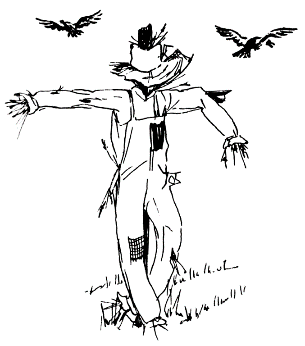 Historic ColumbiaScarecrows in the Garden1601 Richland StreetColumbia, SC 29201Bring to:Gift Shop at the Robert Mill House1616 Blanding StreetEmail to:reservations@historiccolumbia.orgKey DatesSeptember 28-30	Scarecrow set up  Please plan to set up your scarecrows on the grounds of the Robert Mills House and Gardens between 1:00pm and 4:00pm. Check in at the Gift Shop. If you need a different time, please call 252-1770 x 23 to schedule an appointment.October 1-31	Scarecrows in the Garden Exhibit   Scarecrows will be on display Monday-Saturday from 10:00-4:00 and Sunday from 1:00-5:00.	November 1– 3	Scarecrow pick-up   Scarecrows not picked up by 4:00pm on Saturday, November 3rd will be discarded. Please consider pick up a “salvage opportunity”.                                                                                                                                                                                           (Please do not pick up scarecrows prior to October 31st.)Guidelines & Entry RulesEntry this year is FREE! Families, community groups, businesses, museums, schools, and individuals are all welcome to participate in this month-long event.Bases must be able to support the scarecrow in a freestanding/staked manner—shepherd’s hooks and PVC pipes are permissible.Historic Columbia will provide signage identifying you or your organization and the name of your scarecrow. You must install your own scarecrow using the designated spots that have been pre-staked with one piece of rebar. If your scarecrow setup requires more than one piece of rebar, please let us know by calling 252-1770 x 23 or emailing reservations@historiccolumbia.org.  Scarecrows in the Garden is a Family Event, so entries must be suitable for viewing by small children. Entries reflecting controversial political or social subject matter, or in poor taste for family viewing, will not be accepted. Historic Columbia reserves the right to use photographs, contact names, and scarecrow names for publicity purposes.Historic Columbia reserves the right to remove any scarecrow that deteriorates to an unacceptable level during the display period. Please make your submissions as weather-proof and as indestructible as possible! Please do not include live plant material with your display (ex: live pumpkin, potted plant, vines, etc.).Historic Columbia is not responsible for loss or damage to scarecrows.Scarecrows must be picked up by 4pm on November 3rd. Please do not pick up scarecrows prior to Oct. 31st. 